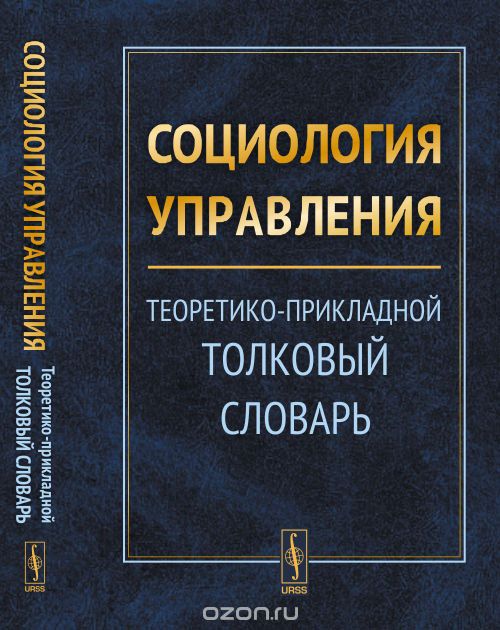 Издательство: Ленанд, 2016ISBN: 978-5-9710-3515-2Переплёт: Твёрдый переплёт, 480c.